Отчет о деятельности члена саморегулируемой организацииСОЮЗА «Гильдия архитекторов и проектировщиков Поволжья»за  2023 годРаздел № 1в составе Отчета о деятельности члена саморегулируемой организацииОбщие сведения« 10»  января  2024 г.	          Генеральный директор               _____________________                              Иванов А.С.                                        (Должность руководителя )                                                   (Подпись)	                                                                          (Ф.И.О.)	                               М.П.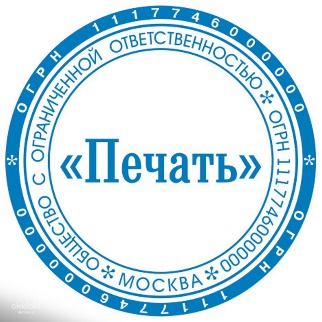 Исполнитель: инженер  Николаев В.И.___       __Телефон 3371582                                             (Должность, Фамилия Имя Отчество)Раздел № 2в составе Отчета о деятельности члена саморегулируемой организацииСведенияпо договорам подряда на подготовку проектной документации* с использованием конкурентных способов заключения договоровзаключенным в 2023г.«10» января 2024 г.	          Генеральный директор               _____________________                              Иванов А.С.                                        (Должность руководителя )                                                   (Подпись)	                                                                          (Ф.И.О.)	                               М.П.Исполнитель: инженер  Николаев В.И.___       __Телефон 3371582                                             (Должность, Фамилия Имя Отчество)Примечание: *Договор подряда на подготовку проектной документации – договор о подготовке документации, заключенный с застройщиком, техническим заказчиком, лицом, ответственным за эксплуатацию здания, сооружения, региональным оператором, в том числе договор на осуществление функций технического заказчика, договор на осуществление видов работ по подготовке проектной документации объектов капитального строительства, которые оказывают влияние на безопасность объектов капитального строительства (перечень видов работ утвержден приказом Минрегиона России от 30.12.2009г. № 624)Раздел №3в составе Отчета о деятельности члена саморегулируемой организацииСведенияпо договорам подряда на подготовку проектной документации* без использования конкурентных способов заключения договоров, заключенным в 2023г.«10» января 2024 г.          Генеральный директор               _____________________                              Иванов А.С.                                        (Должность руководителя )                                                   (Подпись)	                                                                          (Ф.И.О.)	                               М.П.Исполнитель: инженер  Николаев В.И.___       __Телефон 3371582                                             (Должность, Фамилия Имя Отчество)Примечание: *Договор подряда на подготовку проектной документации – договор о подготовке документации, заключенный с застройщиком, техническим заказчиком, лицом, ответственным за эксплуатацию здания, сооружения, региональным оператором, в том числе договор на осуществление функций технического заказчика, договор на осуществление видов работ по подготовке проектной документации объектов капитального строительства, которые оказывают влияние на безопасность объектов капитального строительства (перечень видов работ утвержден приказом Минрегиона России от 30.12.2009г. № 624)Раздел № 4в составе Отчета о деятельности члена саморегулируемой организацииСведения 
о привлечении члена СРО к административной ответственности за правонарушения, допущенные при осуществлении подготовки проектной документацииКоличество административных правонарушений, допущенных при осуществлении подготовки проектной документации __2__ (указать количество) при отсутствии правонарушений случаев во всех графах указать – НЕТ. «10» января 2024г.	          Генеральный директор               _____________________                              Иванов А.С.                                        (Должность руководителя )                                                   (Подпись)	                                                                          (Ф.И.О.)	М.П.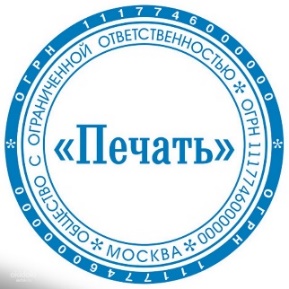 Исполнитель: инженер  Николаев В.И.___       __Телефон 3371582                                             (Должность, Фамилия Имя Отчество)Раздел № 5в составе Отчета о деятельности члена саморегулируемой организацииСведения об участии члена СРО в рассмотрении судебных гражданско-правовых споров в связи с неисполнением (ненадлежащим исполнением) договоров подрядана подготовку проектной документации, а также в связи с причинением вредаКоличество дел по рассмотрению судебных гражданско-правовых споров 2  (указать количество) при отсутствии судебных гражданско-правовых споров во всех графах таблицы указать – НЕТ.	«10» января 2024г.	          Генеральный директор               _____________________                              Иванов А.С.                                        (Должность руководителя )                                                   (Подпись)	                                                                          (Ф.И.О.)	                               М.П.Исполнитель: инженер  Николаев В.И.___       __Телефон 3371582                                             (Должность, Фамилия Имя Отчество)Раздел № 6в составе Отчета о деятельности члена саморегулируемой организацииСведения о наличии предписаний органов государственногостроительного надзора при осуществлении подготовки проектной документацииКоличество предписаний органов государственного строительного надзора при осуществлении подготовки проектной документации ___________ (указать количество) при отсутствии предписаний во всех графах таблицы указать – НЕТ.	«10» января 2024г.	          Генеральный директор               _____________________                              Иванов А.С.                                        (Должность руководителя )                                                   (Подпись)	                                                                          (Ф.И.О.)	                               М.П.Исполнитель: инженер  Николаев В.И.___       __Телефон 3371582                                             (Должность, Фамилия Имя Отчество)Раздел № 7в составе Отчета о деятельности члена саморегулируемой организацииСведения 
о страховых случаях и выплатах при страховании членом СРО риска гражданской ответственности, которая может наступить в случае причинения вреда; риска ответственности за нарушение членом СРО условий договора подряда на подготовку проектной документации*; о страховых случаях и выплатах		«10» января 2024г.	          Генеральный директор               _____________________                              Иванов А.С.                                        (Должность руководителя )                                                   (Подпись)	                                                                          (Ф.И.О.)	                               М.П.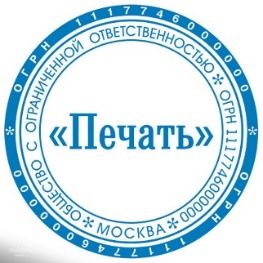 Исполнитель: инженер  Николаев В.И.___       __Телефон 3371582                                             (Должность, Фамилия Имя Отчество)Примечание: *Договор подряда на подготовку проектной документации – договор о подготовке документации, заключенный с застройщиком, техническим заказчиком, лицом, ответственным за эксплуатацию здания, сооружения, региональным оператором, в том числе договор на осуществление функций технического заказчика, договор на осуществление видов работ по подготовке проектной документации объектов капитального строительства, которые оказывают влияние на безопасность объектов капитального строительства (перечень видов работ утвержден приказом Минрегиона России от 30.12.2009г. № 624)Уведомление  о  фактическом совокупном размере обязательств по договорам  подряда на подготовку проектной документации заключенным с использованием конкурентных способов  по состоянию на  31 декабря  2023г._______________         _ООО   « ПроектЛюкс»_________________________________                                                                                                      (наименование организации)Фактический совокупный размер обязательств по договорам  строительного подряда, заключенным с использованием конкурентных способов заключения договоров, на 31.декабря  2023г. составил :   6 470 800  рублей           « 17 »     января    2024г.	           Генеральный директор           _____________________                               Иванов В.А.                                         (Должность руководителя )                                                                    (Подпись)	                                                                  (Ф.И.О.)	          М.П.Исполнитель: Главный специалист   Куликова  Светлана Петровна        Телефон ( 846) 335 - 17- 25   (Должность, Фамилия Имя Отчество)Примечание:Представляются сведения о фактическом совокупном размере обязательств по договорам строительного подряда, заключенным с использованием конкурентных способов заключения договоров :Прикладываются копии  актов приемки результатов работ, подтверждающих:- совокупный размер обязательств по договорам, которые были заключены в течение отчетного года;- совокупный размер обязательств по договорам, которые были прекращены в течение отчетного года;- совокупный размер обязательств по всем договорам, которые  заключены и исполнение которых 31 декабря 2022г отчетного года не завершено№РеквизитыЗначениеЗначениеЗначение1Полное наименованиеОбщество с ограниченной ответственностью «ПроектЛюкс»Общество с ограниченной ответственностью «ПроектЛюкс»Общество с ограниченной ответственностью «ПроектЛюкс»2Сокращенное наименованиеООО «ПроектЛюкс»ООО «ПроектЛюкс»ООО «ПроектЛюкс»3ОГРН/ОГРНИП, дата регистрации107654700126510 августа 2015г.107654700126510 августа 2015г.107654700126510 августа 2015г.4ИНН, КПП, дата постановки на учет6324051965 / 63120200410 августа 2015г.6324051965 / 63120200410 августа 2015г.6324051965 / 63120200410 августа 2015г.5Место нахождения (Юридический адрес юридического лица)/адрес регистрации по месту жительства индивидуального предпринимателя443110, г.Самара, ул.Калинина, 215Б, оф.5443110, г.Самара, ул.Калинина, 215Б, оф.5443110, г.Самара, ул.Калинина, 215Б, оф.56Адрес направления корреспонденции (почтовый адрес)443110, г.Самара, ул.Калинина, 215Б, оф.5443110, г.Самара, ул.Калинина, 215Б, оф.5443110, г.Самара, ул.Калинина, 215Б, оф.57Фактический адрес местонахождения443125, г.Самара, ул.Губанова, д.20А, оф.5443125, г.Самара, ул.Губанова, д.20А, оф.5443125, г.Самара, ул.Губанова, д.20А, оф.58Адреса электронной почты (e-mail)e-mail 1
oproektlux@mail.rue-mail 2somov_oproektlux@mail.rue-mail 39Адреса сайтов в информационно-коммуникационной сети Интернет10Телефон/факс 
(с кодом города)(846) 335-40-55(846) 335-40-55(846) 335-40-5511Наименование должности руководителяДиректорДиректорДиректор12Ф.И.О. руководителя(полностью)Иванов Андрей СергеевичИванов Андрей СергеевичИванов Андрей Сергеевич13Дата рождения руководителя12.10.1968г.12.10.1968г.12.10.1968г.14Телефон руководителя(846 ) 335-40-56; .+7(927)99 88 55(846 ) 335-40-56; .+7(927)99 88 55(846 ) 335-40-56; .+7(927)99 88 5515Главный бухгалтер: (Ф.И.О., телефон)Сергеева Ирина Ивановна тел..335-40-60Сергеева Ирина Ивановна тел..335-40-60Сергеева Ирина Ивановна тел..335-40-6016Контактное (уполномоченное)лицо (Ф.И.О., телефон)Сомов Вадим Владимирович тел.+7(927)99 88 777Сомов Вадим Владимирович тел.+7(927)99 88 777Сомов Вадим Владимирович тел.+7(927)99 88 77717Основной вид деятельности(нужное оставить)Осуществление функций генерального проектировщикаПодготовка проектной документации по договорам, заключаемым в результате конкурентных процедур, установленных законодательством РФПодрядная организация по отдельным видам работ по договорам подряда на подготовку проектной документации, заключаемым напрямую с застройщиком, техническим заказчиком, лицом, ответственным за эксплуатацию здания, сооружения, региональным операторомОсуществление функций генерального проектировщикаПодготовка проектной документации по договорам, заключаемым в результате конкурентных процедур, установленных законодательством РФПодрядная организация по отдельным видам работ по договорам подряда на подготовку проектной документации, заключаемым напрямую с застройщиком, техническим заказчиком, лицом, ответственным за эксплуатацию здания, сооружения, региональным операторомОсуществление функций генерального проектировщикаПодготовка проектной документации по договорам, заключаемым в результате конкурентных процедур, установленных законодательством РФПодрядная организация по отдельным видам работ по договорам подряда на подготовку проектной документации, заключаемым напрямую с застройщиком, техническим заказчиком, лицом, ответственным за эксплуатацию здания, сооружения, региональным оператором18В реализации каких видов строительных проектов участвует Ваша организация:(нужное оставить)1.Проектирование жилых зданий и их комплексов2. Проектирование общественных зданий и сооружений и их комплексов(школа на 600 мест, детский сад на 250 мест)3. Проектирование объектов сельскохозяйственного назначения и их комплексов1.Проектирование жилых зданий и их комплексов2. Проектирование общественных зданий и сооружений и их комплексов(школа на 600 мест, детский сад на 250 мест)3. Проектирование объектов сельскохозяйственного назначения и их комплексов1.Проектирование жилых зданий и их комплексов2. Проектирование общественных зданий и сооружений и их комплексов(школа на 600 мест, детский сад на 250 мест)3. Проектирование объектов сельскохозяйственного назначения и их комплексов19Подготовка проектной документации для уникальных объектов в соответствии со ст. 48.1 Градостроительного кодекса РФ(указать объекты)НетНетНет20Подготовка проектной документации для  особо опасных и технически сложных объектов в соответствии со ст. 48.1 Градостроительного кодекса РФ(нужное оставить)НетНетНет21Объем работ по подготовке проектной документации за прошедший финансовый год(указать в рублях)15 500 10015 500 10015 500 10022Виды сопутствующей деятельности (указать при наличии)Авторский надзорАвторский надзорАвторский надзор23Основной регион деятельности по проектированию (указать)Самарская областьСамарская областьСамарская область24Дополнительные регионы деятельности по проектированию (указать)Ульяновская, Саратовская  областьУльяновская, Саратовская  областьУльяновская, Саратовская  область 25Дополнительная информация 
(по усмотрению юридического лица/индивидуального предпринимателя)№п/пДоговор:Дата, номер,в качестве кого выступает (Генеральный проектировщик, проектировщик, технический заказчик, застройщик),указание на досрочное расторжение договораНаименование объекта(проекта), местоположение Наименование Заказчика (Застройщика), Технического заказчика, Генподрядчика, лица, ответственного за эксплуатацию здания, регионального оператора по капитальному ремонту, ИНН, адреса и контактные телефоныКатегория объекта (особо опасный, технически сложный, уникальный,объект использования атомной энергии, не относится к особо опасным и технически сложным, уникальным)Стоимость работ по договору(в руб.)ВыполненоВыполнено№п/пДоговор:Дата, номер,в качестве кого выступает (Генеральный проектировщик, проектировщик, технический заказчик, застройщик),указание на досрочное расторжение договораНаименование объекта(проекта), местоположение Наименование Заказчика (Застройщика), Технического заказчика, Генподрядчика, лица, ответственного за эксплуатацию здания, регионального оператора по капитальному ремонту, ИНН, адреса и контактные телефоныКатегория объекта (особо опасный, технически сложный, уникальный,объект использования атомной энергии, не относится к особо опасным и технически сложным, уникальным)Стоимость работ по договору(в руб.)Дата начала и окончания работ (на основании акта приемки результатов работ), этапов работ (план\факт)Готовность объекта, размер выполнения от стоимости договора(в %.)12517 от 11.07.23г. Генеральный проектировщикРазработка ПСД детского садика в п.г.т.БезенчукАдминистрация п.г.т. Безенчук ИНН 63159961 , 445120, п.г.т. Безенчук, ул. Вавилова ,3  Не относится к особо опасным, технически сложным, уникальным.8 520 10011.07.23 г.-30.01.24г.53,052542/17 от 03.08.23 г.Генеральный проектировщикРазработка проекта 2-х этажного зданияАдминистрация г.Кинеля, ИНН 63123236, 445200, г. Кинель ул. Мира,26Не относится к особо опасным, технически сложным, уникальным.5 700 000 03.08.23 г.-30.12.24г 1003175187 от 05.10.23 г. Генеральный проектировщикРазработка проекта прокладки электрических сетей к зданию школыГосударственное бюджетное Профессиональное Образовательное учреждение г.Самары, 631255462, г.Самара, ул.Ленина,5Не относится к особо опасным, технически сложным, уникальным11 470 80005.10.23 г.-31.04.24г. 43,5Итого:25 690 900№п/пДоговор:Дата, номер,в качестве кого выступает (Генеральный проектировщик, проектировщик, технический заказчик, застройщик),указание на досрочное расторжение договораНаименование объекта(проекта), местоположение Наименование Заказчика (Застройщика), Технического заказчика, Генподрядчика, лица, ответственного за эксплуатацию здания, регионального оператора по капитальному ремонту, ИНН, адреса и контактные телефоныКатегория объекта (особо опасный, технически сложный, уникальный,объект использования атомной энергии, не относится к особо опасным и технически сложным, уникальным)Стоимость работ по договору(в руб.)ВыполненоВыполнено№п/пДоговор:Дата, номер,в качестве кого выступает (Генеральный проектировщик, проектировщик, технический заказчик, застройщик),указание на досрочное расторжение договораНаименование объекта(проекта), местоположение Наименование Заказчика (Застройщика), Технического заказчика, Генподрядчика, лица, ответственного за эксплуатацию здания, регионального оператора по капитальному ремонту, ИНН, адреса и контактные телефоныКатегория объекта (особо опасный, технически сложный, уникальный,объект использования атомной энергии, не относится к особо опасным и технически сложным, уникальным)Стоимость работ по договору(в руб.)Дата начала и окончания работ (на основании акта приемки результатов работ), этапов работ (план\факт)Готовность объекта, размер выполнения от стоимости договора(в %.)1433-55 от 08.02.23 г.Генеральный проектировщикРазработка проекта  капитального ремонта зданияООО «Восход» ИНН 6321526321, г.Самара, ул.Аминева,21Не относится к особо опасным, технически сложным, уникальным2 120 60008.02.2023г.- 11.07.2023г.10025/712 от 04.03.23 г.ПроектировщикРаботы по «Корректировке проекта фундаментов общежития»АО «Лидер» ИНН 63215631, г.Самара, ул. Садовая ,45Не относится к особо опасным, технически сложным, уникальным850 12004.03.2023г.-30.04.2023г.1003981 от 16.10.23г. Генеральный проектировщикРазработка проекта  малоэтажных зданий ООО «Ветеран», ИНН 63215120, Похвистнево, ул.Кооперативная 32Не относится к особо опасным, технически сложным, уникальным18 760 30016.10.2023г.-20.12.2023г.28,57Итого:21 731020№ п/пВидправонарушения, статья (номер, пункт) Кодекса РФ об административных правонарушениях № и дата протокола, постановления об административном правонарушенииВиновное лицоПринятые меры1КоАП РФ ст.9.4 ч.2Западно-уральское управление Ростехнадзора.Протокол № 12 от 23.09.2023Постановление № 08-521-01-17-008 от 30.01.2023г.ГИП Петров А. С.Извещение об устранении нарушений по предписанию от 20.02.2023 г. исх. № 28. Оплачен административный штраф (пл. пор.от_ №_)Приняты меры дисциплинарного воздействия (приказ № 1 от 11.11.2023г )2КоАП РФ ст.9.4 ч.1ГИСН Самарской области Протокол № 12 от 23.09.2022Предписание № 06-521 от 24.02.2023г.Постановление № 08-521 от 03.03.2023г.ГИП Жарков В. В.Извещение об устранении нарушений по предписанию от 24.03.2023 г. исх. № 44. Оплачен административный штраф (пл. пор.от_ №23 11.11.2023)№ п/пВид спораПодсудность,Номер деластатус лица, участвующего              в деле (истец, ответчик, третье лицо)(указать нужное)инстанцияРезультат, номер и дата судебного решения1 Экономический спор по гражданским отношениям Арбитражный суд Самарской областиА55-1111/2022 Истец Первая инстанция Дело выиграно в пользу истца, решение по делу А55-1111/2023 от 11.11.2023г.2Экономический спор по гражданским отношениямАрбитражный суд города МосквыА40-2222/20221ОтветчикКассационная инстанцияДело выиграно в пользу ответчика, решение по делу А40-2222/2023  от 22.01.2023 г.№ п/пПредмет предписанияРеквизиты документа, устанавливающего предписанияВиновное лицоРезультат(факт исполнения)Принятые меры1НЕТНЕТНЕТНЕТНЕТ№ п/пВид страхования (страхование гражданской ответственности/страхование риска неисполнения договора)Номер договораСрок действия договора страхованияНаименование страховой организацииРазмер страховой суммыописание страхового случаяРазмер выплаты(при наличии)1Страхование гражданской ответственности 1027481.017.380023.05.2023 - 22.05.2024АО СК «Армеец»5 000 000--2Страхование риска неисполнения договора 6591R/422/00002/730.10.2023-31.12.2024ОАО "АльфаСтрахование"2 566 825,40Страховой случай: неисполнение государственного контракта по вине Исполнителя. Выигран иск о взыскании уплаченного аванса. Номер дела № А55-12587/2023770 047,62Юридический адресФактический адресОГРНИННДата приема в члены саморегулируемой организации443100, г. Самара, ул. Полевая, 67443100 , г. Самара, ул. Полевая, 675620345665421631625462821.09.2020г.№ п/п№ и дата договораПредмет договора(строительство, реконструкция, капитальный ремонт)Сроки действия договора  (начало, окончание)Размер обязательств по договорам по состоянию на 31.12. 2022г(в рублях ) Размер обязательств по договорам, которые были заключены в течение отчетного года ( в рублях)Обязательства, признанные исполненными на основании акта приёмки результатов работ на конец отчётного года (в рублях)Расчёт фактического совокупного размера обязательств исполнение которых на 31.12.23г отчетного года не завершено (в рублях)1234567812517 от 11.07.2021гРазработка проектно-сметной документации детского сада11.07.21г.- 30.03.2023г.4 520 1004 520 100-2542/17 от  03.05.23г.Разработка проекта 4-х этажного здания03.05.2023г- 30.11.2023г._5 700 0005 700 000- 3175187 от 05.10.23г.Выполнение проектных работ по разработке проекта прокладки электрических сетей  к зданию школы05.10.23г. – 31.06.24г._11 470 8005 000 0006 470 800Итого4 520 10017 170 80015 220 1006 470 800